Karta pracy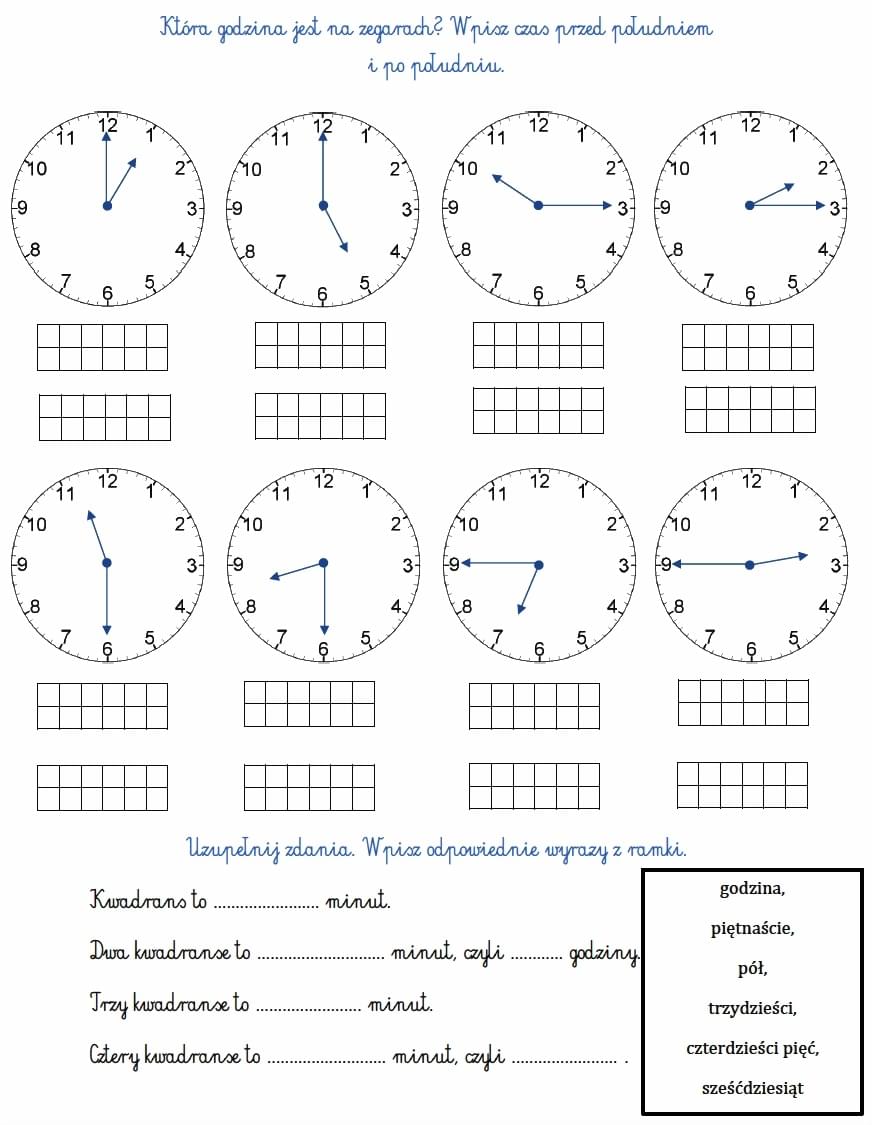 